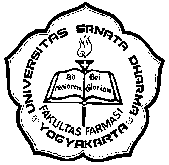 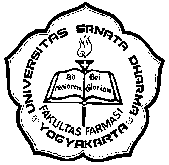 SURAT IJIN PENGGUNAAN PERALATANTelah diberikan ijin atas penggunaan peralatan dari:Laboratorium______________________________________________Untuk keperluan	: ____________________________________	  ____________________________________Dikembalikan tanggal	: ____________________________________Demikian ijin diberikan untuk dapat dipergunakan sebagaimana mestinya.Yogyakarta, _________________Lembar 1. - LaboranSURAT IJIN PENGGUNAAN PERALATANTelah diberikan ijin atas penggunaan peralatan dari:Laboratorium______________________________________________Untuk keperluan	: ____________________________________	  ____________________________________Dikembalikan tanggal	: ____________________________________Demikian ijin diberikan untuk dapat dipergunakan sebagaimana mestinya.Yogyakarta, _________________Lembar 2. - PeminjamNoNama AlatMerk/SpesifikasiJml.Kondisi12345678Mengetahui,Kepala Laboratorium____________________Laboran,___________________Peminjam,___________________NoNama AlatMerk/SpesifikasiJml.Kondisi12345678Mengetahui,Kepala Laboratorium____________________Laboran,___________________Peminjam,___________________